Aufgabe 7: Collage mit WolkeAufgabenstellung:In Wolkenbild fremde Bildteile montieren und gezielt eine neue Bildaussage entstehen lassenLernziele:Bildaussage verändern durch Hineinmontieren fremder BildteileHinweise:Ausgangsmaterial: Gleiches Wolkenbild und Zeitschriften. Verfremdungsmöglichkeiten können folgende Aspekte betreffen:falsche ProportionenGegenstandserscheinungFunktionenKombination mit andern ObjektenUmgebungProjektionenMetamorphosenBildbereich: SurrealismusZur Inspiration siehe René Magritte „wunder Punkt“, Salvador Dali “die drei Sphinx“ oder Meret Oppenheim „Wolkenbrücke“.Bezug zum Lehrplan 21:BG.2.C.1.2b: Die Schülerinnen und Schüler können Frottage und Stempeldruck (z.B. Schnur, Gummi, Kork) erproben und anwenden.
Direktlink: http://v-ef.lehrplan.ch/1012PxBunBbcxfWv22XxqDUGk5D29r9fU Beispiele von Schülerinnen und Schülern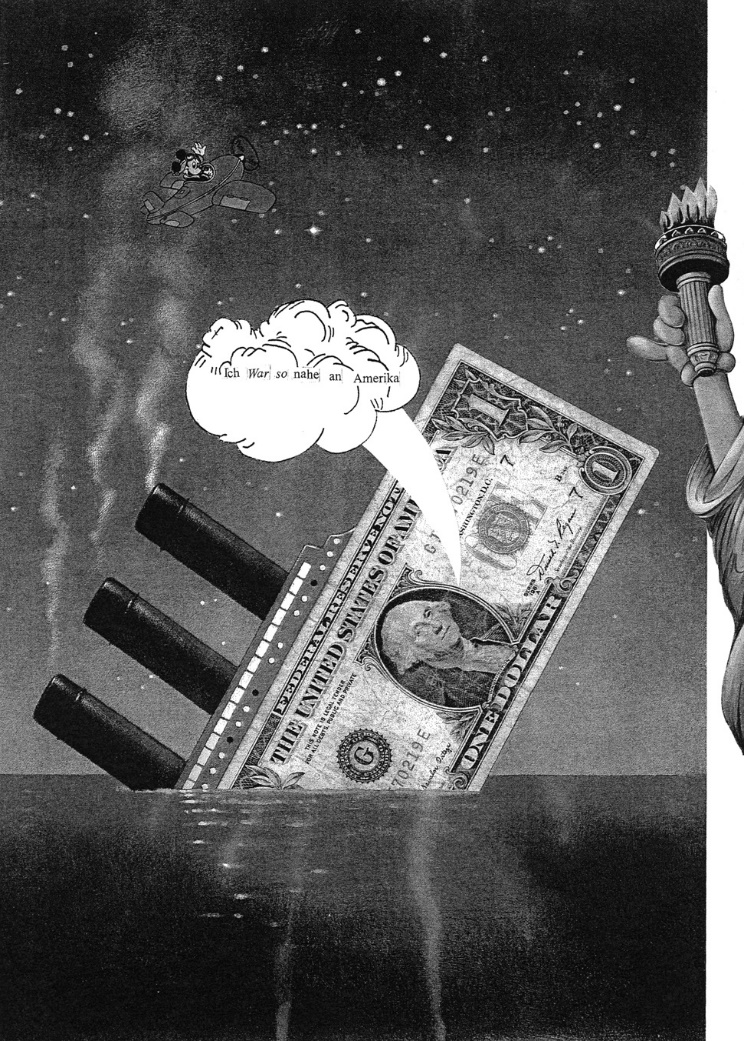 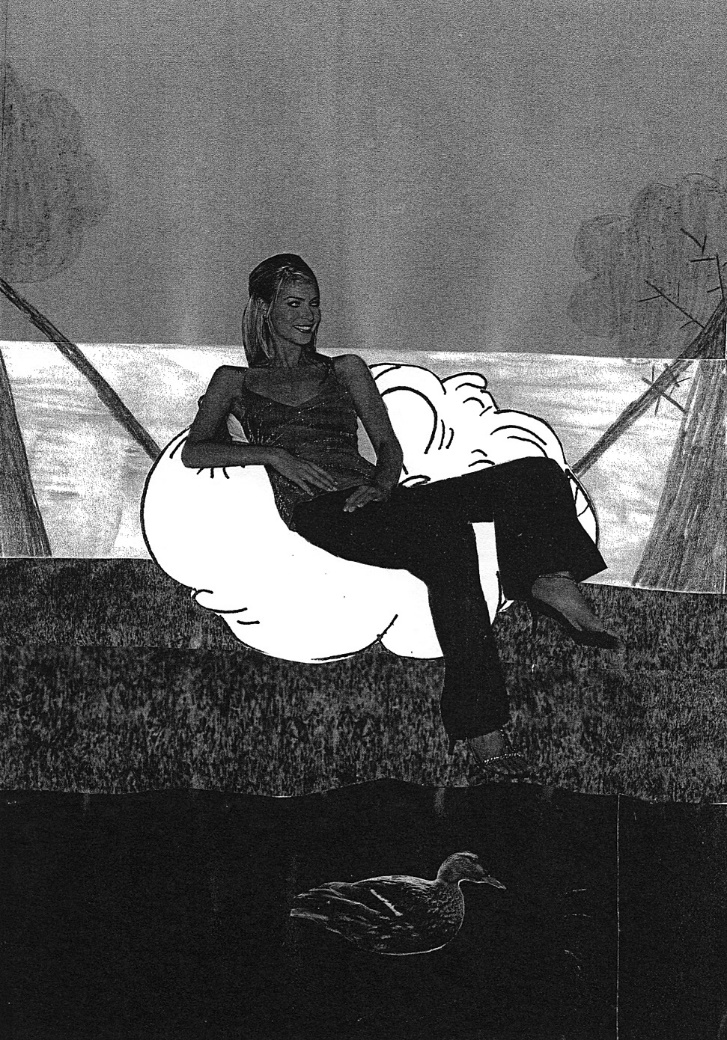 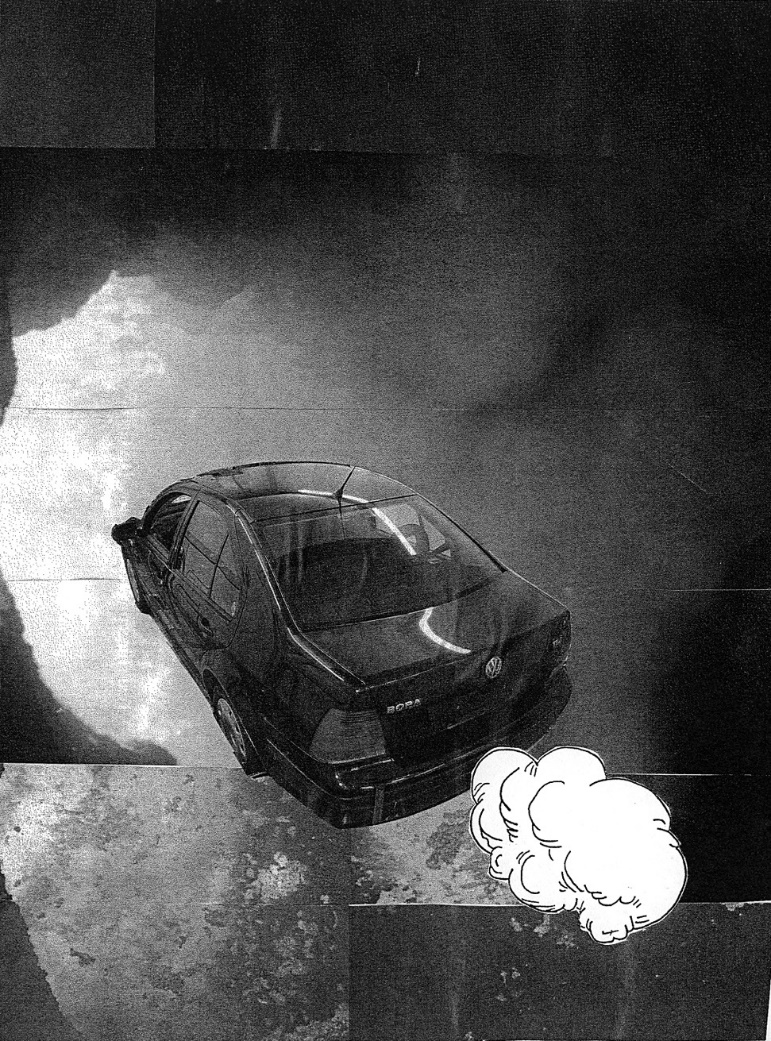 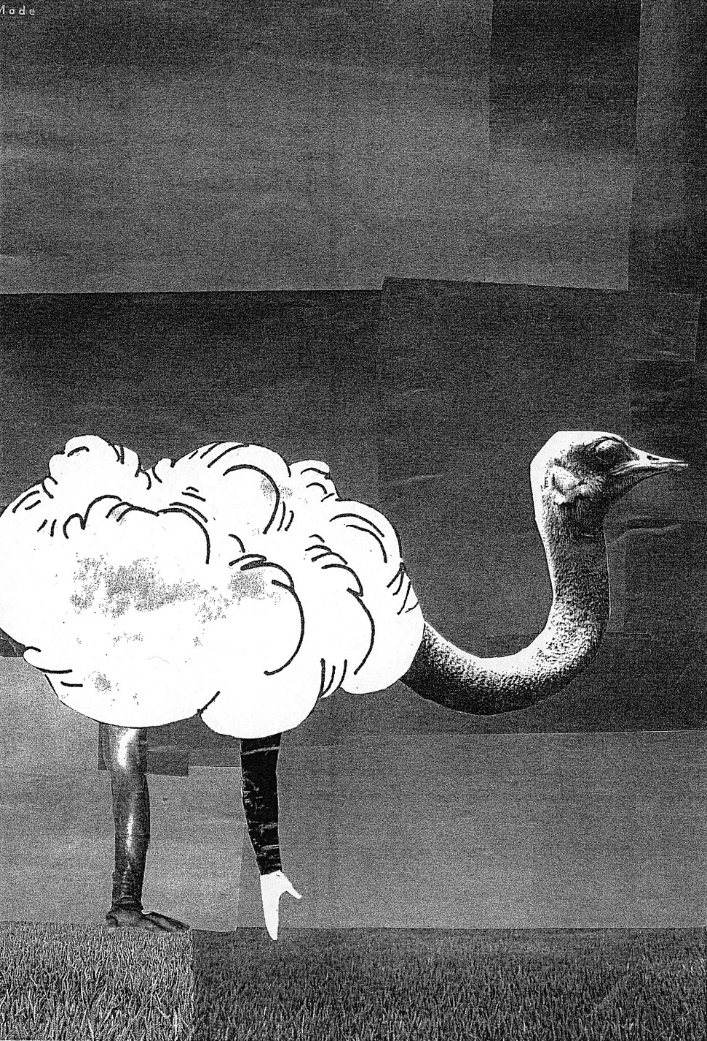 